Crna Gora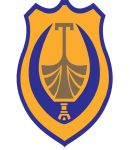 Skupština opštine Tivat
Broj:  03-016/22-1/12Tivat, 12.12.2022. godineNa osnovu člana 67 i 69 Poslovnika o radu Skupštine opštine Tivat („Službeni list Crne Gore-opštinski propisi“ br. 37/18, 27/21), sazivamIII  SJEDNICU SKUPŠTINE OPŠTINE Sjednica će se održati dana 22.12.2022. godine (četvrtak), u zgradi Opštine Tivat - sala Skupštine na III spratu, sa početkom u 09:00 časova.Za sjednicu predlažem sljedeći              D N E V N I    R E DPredlog Odluke o izmjenama i dopunama Odluke o budžetu Opštine Tivat za 2022. godinuPredlog Odluke o budžetu Opštine Tivat za 2023. godinuPredlog Odluke o izgradnji lokalnog objekta od opšteg interesa – NDTS 10/0.4 kV 1X1000 kVa „Centurion“ na kat.parc.br. 566/3 KO Tivat sa priključnim 10 kV vodom koji prolazi preko kat.parc.br.1034, 4881/1, 1009/1, 4893, 956, 959/1, 4892/1, 551/49, 551/1,551/52, 183/1, 183/2, 565/1, 566/4, 566/2 i 566/3 sve KO Tivat u zahvatu Izmjena i dopuna DSL-a „ARSENAL“ („Sl.list CG“, br. 57/19), Detaljnog urbanističkog plana „Mažina” („Sl.list CG“, br. 15/ 15)  i Detaljnog urbanističkog plana »Seljanovo« („Sl.list CG-opštinski propisi“, broj 37/13);Predlog Odluke o pristupanju izgradnji lokalnog objekta od opšteg interesa - građenje objekta trafostanice  NDTS „Mimoza-nova“ na katastarskoj parceli 3384 KO Tivat, urbanističkoj parceli UP 117 u zoni A, sa priključnim 10kV kablovskim vodovima: planom predviđenim do TS Vračar koja se nalazi na kat.parc.br. 2292 KO Tivat preko kat.par.br. 3384, 3381, 3379, 3383, 2285/1 i 2286/1 sve KO Tivat; planom predviđenim do MBTS Pakovo koja se nalazi na kat.parc.br. 3412 KO Tivat preko kat.parc.br. 3384, 3386, 3377, 3376, 3373, 3372, 3368, 3366, 3358, 3364, 3363, 3362/2, 3362/1, 3360, 3387, 3388, 3389, 3396/3, 3397, 3406, 3410 i 3411 sve KO Tivat; odlukom predviđenim novim kablom do TS Pine koja se nalazi na kat.parc.br. 2308 KO Tivat, a preko kat.parc.br.3384, 3377,3376,3383,2266 i 2297/1 sve KO Tivat, u obuhvatu DUP-a „Tivat-Centar“ („Sl.list CG“, br. 21/18)Predlog Odluke izgradnji lokalnog objekta od opšteg interesa– trafostanice TS 5 10/0.4kV  1x630kVA “ Br.5-Donja Lastva“, u okviru UP  539, na dijelu kat.par.br. 334/1 KO Donja Lastva i 10kV kablovskih podzemnih vodova za uklapanje u 10kV mrežu, čija trasa se prostire preko kat.parc.br.334/1, 333/1, 395/3, 395/2 i 395/4 sve KO Donja Lastva, u zahvatu DUP- a „Donja Lastva“ („Sl.list CG- opštinski propisi“, br. 03/13)Predlog Odluke o izgradnji lokalnog objekta od opšteg interesa–Izgradnja trafostanice NDTS 10/0,4 kV 1x630 kVA, u okviru urbanističke parcele UP 22, formirane od dijela kat.par.br. 171 i dijela kat.par.br. 182 KO Tivat, i priključnih 10kV kablovskih vodova, čija trasa se polaže na dijelu kat.par.br. 171, 183/1, 184/2, 109 sve u KO Tivat, i na dijelu kat.par.br. 737, 728/1, 606/1 i 606/2 sve KO Donja Lastva, u zahvatu Državne studije lokacije "Dio Sektora 22" („Sl.list CG“, br. 30/17)Predlog Odluke o ustanovljavanju službenosti na kat.parceli 4621 KO Tivat radi polaganja 35 Kv kablovskog vodaPredlog Odluke o ustanovljavanju službenosti na kat.parceli 2322/1 KO Tivat radi ugradnje liftova na objektu na kat.parceli 2328 KO TivatPredlog Odluke o davanju na korišćenje kancelarije „Komunalno“ d.o.o. TivatPredsjednik Skupštine,Miljan Marković s.r.